Motion till Eslövs ridklubbs årsmöte 2024 Eslövs ridklubb är i första hand en ridskoleklubb som riktar sig till yngre barn. Barnen skolas väl och en del växer upp och skaffar sig en egen ponny. Att behålla dessa ungdomar inom klubben som förebilder för de yngre och som bredd på klubben borde vara något att sträva efter. I år det fler ponnyryttare än på länge som tävlar för klubben. Hela 14 ungdomar är anmälda till årets division tre omgång i hoppning och utöver det är det flera stycken som är på en högre nivå. För att bli en duktig ryttare, oavsett om man vill tävla eller inte, behövs träning. Som det är idag måste privatryttarna, som är medlemmar i klubben, vända sig till andra klubbar, eller privata aktörer, för att kunna hoppträna. Detta trots att det står i klubbens verksamhetsmål för privatryttare att ”Vi ska erbjuda träningar i hoppning och dressyr” Vår önskan är att det satsas på hoppträning för privatryttare regelbundet på Eslövs ridklubb. Vi tar gärna på oss att ordna med det administrativa i att ordna en tränare och boka deltagare. Men vår önskan är att det frigörs några timmar i stora ridhuset en vardagskväll i veckan. Naturligtvis betalar vi för den tid vi använder oss av ridhuset. Vi vet att ridskolan har högsta prioritet på Eslövs ridklubb, men med god planering borde lektionerna kunna läggas på ett sådant sätt att de kan bedrivas i det lilla ridhuset under de timmar som är avsatta för hoppträning i det stora ridhuset. Om ridskolan vill, kan duktigare ridskoleelever också erbjudas plats på hoppträningen som ett sätt att uppmuntra de ridskoleelever som kommit lite längre i sin ridning. Vi yrkar årsmötet att besluta: - Att styrelsen och ridskolan ser över planeringen för ridskoleverksamheten så att tid frigörs i stora ridhuset en kväll i veckan för privat hoppträning. Signeras: Hanna Borgström Sara Mörking Jessica Persson Jill Sjögren Julia Sjögren Eslöv 2024-02-09Styrelsens svar på Motion avseende att frigöra tid i stora ridhuset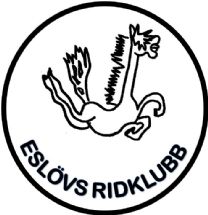 Styrelsen är positiva till förslaget och kommer att se över planeringen för ridskoleverksamheten inför höstterminen. Dock får det inte inverka på ridskolans antal lektionstimmar och/eller leda till att intäkter minskas. Under den ljusa årstiden finns möjlighet att boka stora utebanan för privat hoppträning.Styrelsen yrkar på bifall på motionen med ovanstående reservation. 